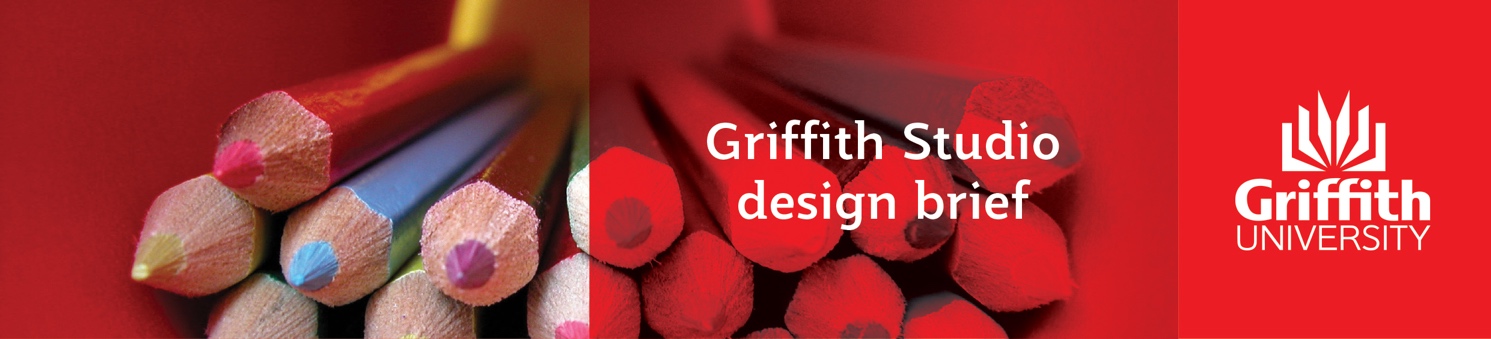 Return to studio@griffith.edu.auReturn to studio@griffith.edu.auReturn to studio@griffith.edu.auReturn to studio@griffith.edu.auReturn to studio@griffith.edu.auTask informationTask informationTask informationTask informationTask informationTask name Your name Department/Academic groupPrint budget (if applicable)Items requiredDAYMONTHYEARDeadline *[must complete]Draft Final  2018Deadline *[must complete]Draft Final  2018Supply final artwork as, jpeg/pdf etc?*[complete if printing required] Speedtype*Classcode*Financial approver**[complete if printing required] Speedtype*Classcode*Financial approver**[complete if printing required] Speedtype*Classcode*Financial approver*(name)(name)(name)Design detailsDesign detailsDesign detailsNew design/existing template?Campaign/design conceptKey messageTarget audiencePrint or electronic?If we are arranging print externally:QuantityIf we are arranging print externally:Delivery name and FULL addressOr send to Uniprint, https://www131.griffith.edu.au/shop or email uniprintn@griffith.edu.auOr send to Uniprint, https://www131.griffith.edu.au/shop or email uniprintn@griffith.edu.auOr send to Uniprint, https://www131.griffith.edu.au/shop or email uniprintn@griffith.edu.auArtwork sizeDesign requirementsType of imagery required/?(Supply images separately, or key words for Flight)Additional commentsPaste copy belowPaste copy below